Анализ воспитательной работыМБОУ «Максатихинская СОШ №2» за 2021-2022 учебный год.В 2021-2022 учебном году воспитательная работа школы велась в соответствии с личностно-ориентированным обучением:- ведение внутриклассной работы согласно разработанной модели ученика;- активизация психолого-диагностической работы в начальной школе;- усиление профориентационной работы в 8 – 11 классах;- нравственно-правовое воспитание взято за основу воспитательной работы;- работа по физкультурно-оздоровительному, спортивному, ЗОЖ направления.Цель воспитательной работы: социально-педагогическая поддержка становления и развития потенциальных возможностей личности ребёнка, воспитание высоконравственного, творческого, компетентного гражданина России, укоренённого в духовных и культурных традициях многонационального народа Российской Федерации, стремящегося к духовному самосовершенствованию, независимости, обладающего чувством собственного достоинства, умеющего принимать рациональные решения и нести ответственность за свои поступки.Задачи:1. Развитие общей культуры школьников через традиционные мероприятия школы, выявление и работа с одаренными детьми.2. Повышение научно-теоретического уровня подготовки педагогического коллектива в области воспитания детей по требованиям ФГОС.3. Развитие системы внеурочной занятости по требованиям ФГОС.4. Развитие деятельности школьного самоуправления и общественно-полезной деятельности.5. Ведение воспитательной работы, ориентированной на развитие идей патриотизма и толерантности. Реализация социальных проектов на базе школы.6. Использовать активные формы сотрудничества с учреждениями дополнительного образования, социальным окружением, родителями.7. Добиваться максимального охвата учащихся занятиями физкультурой и спортом,  занятости учащихся в кружках, секциях.  Внеклассная образовательная работа в школе реализовалась достаточно успешно в самых разнообразных формах.В этом учебном году работали 13 кружков и спортивных секций по интересам.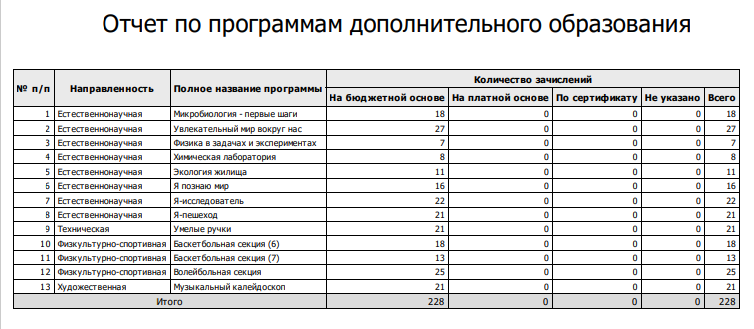 К сожалению, из-за ограничений в 2021-2022 году общешкольные мероприятия, в привычном формате, не проводились. Работа с детьми осуществлялась педагогами на классных часах. Не смотря на это, ребята принимали  участие в онлайн  и немногочисленных районных конкурсах. Например, в  районной  выставке декоративного творчества «Радуга творчества»  приняли участие 3 человека, в региональном конкурсе «Неопалимая Купина» приняли участие 4 человека, Комаров Никита ученик 8а класса стал победителем, в фотоконкурсе «Мир глазами детей» команда учеников, посещающих кружок «Экология жилища» , заняла 2 место,  в районном фестивале «Душа России» приняли участие 4 человека. Урусова Рита (7 класс) в номинации «Нота вдохновенья» заняла 1 место, в номинации «Лейся песня» ученица 8б класса Синицына Лия заняла 1 место, в номинации «Строк серебряных родник» Петрова Соня (7 класс) заняла 3 место, в номинации «Мир танца» Комаров Никита (8а класс) и Синицына Лия (8б класс) заняли 3 место. В международной акции «Рисуем Победу» приняли участие 7 человек.Традиционный конкурс «Живая классика» на школьном уровне выступили 10 человек, трое участников  районного уровня.  Огромную роль играют кружки проектной деятельности 5-8 классов. На них дети учатся  выполнять групповые и индивидуальные проекты, подготавливаются   к защите проекта в выпускном классе. В спортивных соревнованиях  « Белая ладья» наша команда заняла почетное 1 место и приняла участие в областных соревнованиях,   ученики 6а класса приняли участие районном спортивном  мероприятии «А у вас во дворе». Традиционные президентские состязания снова нас порадовали!  У нашей команды снова  1 место. Значимым для нашей школы событием было открытие «Точки роста», которая позволяет ребятам всесторонне развиваться, открывать  для себя новые возможности.Также были проведены следующие мероприятия: уроки  безопасности , день солидарности в борьбе с терроризмом, проведена профилактическая беседа инспектором ПДН «Правонарушение и их последствия»», в рамках правовой помощи детям  школу посетили сотрудники прокуратуры. Бородулина О.В. и Свистунова О.А. составили беседу , а ученикам 10 и 11 классов показали фильм «Нюрнбергский процесс». Традиционно  прошёл месячник дорожной безопасности, в рамках которого проведено  много мероприятий ( беседа инспектора по пропаганде Черновой Ю.Н. с учениками 8 класса «Подросток за рулём», проведена  акция «Засветись!», различные классные мероприятия), День народного единства, день отказа от курения, месячник пожарной безопасности и т.д.Продолжается работа по патриотическому воспитанию, на классных часах проведены следующие мероприятия: день окончания второй мировой войны, 200-летие Некрасову, 80-летие освобождения Калинина, ученики 8б класса приняли участие в акции «Читаем о блокаде», день неизвестного солдата, день памяти жертв Холокоста, гагаринский урок «Космос – это мы», урок Победы, проведены классные часы «Урок добровольчества», «Герой нашего времени», « Крымская весна», воссоединение Крыма с Россией,  «Петр Первый» и др. В школе ведется  работа по социальной адаптации трудных подростков, они находятся под постоянным контролем классных руководителей и администрации школы. Проведено 9 заседаний Совета по профилактике правонарушений, на которые вызывались 58 учащихся (повторно 18). На них приглашались  ребята, систематически пропускающиеся занятия, имеющиеся неудовлетворительные оценки, не выполняющие правила поведения  в школе. На комиссию по делам несовершеннолетних за 2021 – 2022 учебный год было вызвано 6 учащихся нашей школы.В 2021-2022 учебном году  на внутришкольном учете состояло 4 учащихся, на учете в ПДН -  4 учащихся, в КДН - 4 ученика. В течение учебного года посетили  12 семей (14 посещений).Выводы:В основном поставленные задачи воспитательной работы  были выполнены:1)  интерес учащихся школы к общественной работе и творческой деятельности остается высоким;2) ведётся работа по патриотическому воспитанию;3) продолжается  работа по пропаганде здорового образа жизни;Рекомендации:1) усилить работу по профилактике безопасного поведения учащихся;2) активнее участвовать в областных и Всероссийских конкурсах;3) усилить работу с трудными подростками,4) увеличить количество   учащихся  занятых в  кружках и секциях.